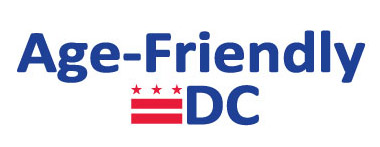 Age-Friendly DC Task Force MeetingThursday, July 31, 2013, 3:00-5:00PMJohn A. Wilson Building – Room 5271350 Pennsylvania Ave NWAgendaWelcome:Facilitation by Deputy Mayor BB OteroAction Item:Approval of April 24th Task Force Meeting NotesAction Item:Approval of DRAFT Age-Friendly DC by 2017 Strategic Plan Goals and ObjectivesInformation:Age-Friendly DC Business Initiative Progress ReportClosing:Next steps and adjournNext meeting:Date:	Thursday, September 18, 2014, 3-4:30pmLocation:	George Washington University (Room TBA)Agenda:	Approval of Age-Friendly DC by 2017 Strategic Plan